Zamawiający: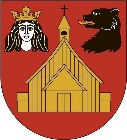 GMINA RAWA MAZOWIECKAAl. Konstytucji 3 Maja 3296-200 Rawa MazowieckaNIP 835-15-43-055  Regon 750148420Nr postępowania: RIR-DG.271.5. 2022SPECYFIKACJA WARUNKÓW ZAMÓWIENIA(dalej: SWZ)do postępowania  prowadzonego w trybie PODSTAWOWYM 
BEZ PRZEPROWADZENIA NEGOCJACJI:„Remont drogi Pokrzywna - Linków”Postępowanie przetargowe prowadzone w trybie podstawowym na podst. Art. 275 pkt 1 ustawy z dnia 11 września 2019 roku - Prawo zamówień publicznych (t.j. Dz. U. z 2021 r. poz. 1129 ze zm.) - dalej: ustawa PzpZatwierdził:Wójt Gminy Rawa MazowieckaMichał MichalikRawa Mazowiecka, dnia 04.04.2022ZamawiającyGmina Rawa Mazowiecka zwana dalej „Zamawiającym”   Al. Konstytucji 3 Maja 32, 96-200 Rawa Mazowiecka, województwo łódzkie, powiat rawski   NIP: 835-15-43-055, REGON: 750 14 84 20,Numer telefonu: (46) 814 42 41,        e-mail: sekretariat@rawam.ug.gov.pl Strona internetowa www.rawam.ug.gov.pl.Strona internetowa prowadzonego postępowania na której udostępniane będą zmiany i wyjaśnienia treści SWZ oraz inne dokumenty zamówienia bezpośrednio związane z postępowaniem o udzielenie zamówienia: httsp://www.bip.rawam.ug.gov.pl/przetargi.phpAdres strony internetowej publikacji ogłoszenia o przetargu, na której udostępnione będą zmiany i wyjaśnienia treści SWZ oraz inne dokumenty zamówienia bezpośrednio związane z postępowaniem o udzielenie zamówienia:Mini portal: https://miniportal.uzp.gov.pl, strona internetowa prowadzonego postępowania: https://www.bip.rawam.ug.gov.pl/przetargi.php Tryb udzielenia zamówienia.Niniejsze postępowanie o udzielenie zamówienia publicznego prowadzone jest 
na podstawie przepisów ustawy w trybie podstawowym w którym w odpowiedzi 
na ogłoszenie o zamówieniu oferty mogą składać wszyscy zainteresowani Wykonawcy, a następnie Zamawiający wybiera najkorzystniejszą ofertę bez przeprowadzenia negocjacji (art. 275 pkt 1 ustawy). Zamawiający nie przewiduje możliwości wyboru najkorzystniejszej oferty z możliwością prowadzenia negocjacji (art. 275 pkt 2 ustawy).Wartość zamówienia.Niniejsze zamówienie jest zamówieniem klasycznym w rozumieniu art. 7 pkt 33) ustawy. Wartość zamówienia nie przekracza progów unijnych w rozumieniu art. 3 ustawy Pzp.Słownik.Użyte w niniejszej SWZ (oraz w załącznikach) terminy mają następujące znaczenie:„ustawa” – ustawa z dnia 11 września 2019 r. Prawo zamówień publicznych (Dz. U. z 2021 r. poz. 1129 z późn. zm.),„SWZ” – niniejsza Specyfikacja Warunków Zamówienia, „zamówienie” – zamówienie publiczne będące przedmiotem niniejszego postępowania,„postępowanie” – postępowanie o udzielenie zamówienia publicznego, którego dotyczy niniejsza SWZ,„Zamawiający” – Gmina Rawa Mazowiecka,„Wykonawca” – należy przez to rozumieć osobę fizyczną, osobę prawną albo jednostkę organizacyjną nieposiadającą osobowości prawnej, która oferuje na rynku wykonanie robót budowlanych lub obiektu budowlanego, dostawę produktów lub świadczenie usług lub ubiega się o udzielenie zamówienia, złożyła ofertę lub zawarła umowę w sprawie zamówienia publicznego,„RODO” - rozporządzenie Parlamentu Europejskiego i Rady (UE) 2016/679 z dnia 27 kwietnia2016 r. w sprawie ochrony osób fizycznych w związku z przetwarzaniem danych osobowych i w sprawie swobodnego przepływu takich danych oraz uchylenia dyrektywy 95/46/WE (ogólne rozporządzenie o ochronie danych) (Dz. Urz. UE L 119 z 04.05.2016, str. 1),„miniPortal”– środek komunikacji elektronicznej służący 
do komunikacji elektronicznej między  Zamawiającym i Wykonawcami„ePUAP”– elektroniczna platforma usług Administracji Publicznej 
oferująca w szczególności dostęp do formularzy umożliwiających komunikację Wykonawcy z Zamawiającym.Instrukcja użytkownika – Instrukcja użytkownika systemu miniPortal dostępna na stronie: https://miniportal.uzp.gov.pl/InstrukcjaUzytkownikaSystemuMiniPortalePUAP.pdf zawierająca wiążące Wykonawcę informacje związane z korzystaniem z miniPortalu w szczególności opis sposobu składania/zmiany/wycofania oferty w niniejszym postępowaniu. Wykonawca zobowiązany jest zapoznać się z ww. Instrukcją 
i postępować wg zasad w niej wskazanych dedykowanych dla Wykonawcy. Wykonawca ubiegając się o udzielenie zamówienia w szczególności składając ofertę akceptuje zasady korzystania z systemu miniPortal wskazane w Instrukcji użytkownika i SWZ.Wykonawca powinien dokładnie zapoznać się z niniejszą SWZ i złożyć ofertę zgodnie z jej wymaganiami.Zamawiający nie przewiduje wyboru najkorzystniejszej oferty z możliwością prowadzenia negocjacji.Zamawiający informuje, iż zamówienie współfinansowane jest ze środków Rządowego Funduszu Inwestycji Lokalnych na inwestycje realizowane w miejscowościach, w których funkcjonowały zlikwidowane Państwowe Przedsiębiorstwa Gospodarki Rolnej (trzeci nabór).Przedmiotem zamówienia jest : Remont drogi Pokrzywna - Linków, polegający na remoncie istniejących, użytkowanych dróg: gminnej i wewnętrznej o łącznej długości 4,116 km. Szczegółowy zakres robót, jakie Wykonawca ma obowiązek wykonać podczas realizacji zamówienia określa dokumentacja projektowa na wykonanie remontu w/w drogi oraz Specyfikacje Techniczne Wykonania i Odbioru Robót (STWiOR) (Załącznik nr 10). Załączony przedmiar robót (Załącznik nr 9 do SWZ) określa orientacyjny zakres robót budowlanych przewidzianych do wykonania przedmiotowego zadania i nie może stanowić podstawy dla roszczeń Wykonawcy w zakresie należnego wynagrodzenia, które ma charakter ryczałtowy (Wykonawca jest zobowiązany skalkulować cenę ofertową z uwzględnieniem wszystkich czynników wpływających na tą cenę). Przedmiar robót budowlanych, stanowiący podstawę sporządzenia kosztorysu, jest opracowaniem wtórnym w stosunku do projektu i specyfikacji technicznych i to nie on determinuje zakres prac objętych przedmiotem zamówienia.Szczegółowy zakres warunków realizacji zamówienia zawierają projektowane postanowienia umowy (wzór umowy) stanowiący załącznik nr 2 do SWZ. 4.3 Wykonawca przed złożeniem oferty ma obowiązek zapoznać się ze specyfikacją warunków zamówienia, przedmiotem zamówienia, projektowanymi postanowieniami umowy, jak również uzyskać inne niezbędne informacje potrzebne dla sporządzenia oferty. Zakłada się, że Wykonawca uwzględnił w ofercie dane udostępnione przez Zamawiającego. Całość robót przewidywanych do wykonania będzie odbywała się w obrębie istniejącego pasa drogowego. Zaleca się, aby Wykonawca dokonał wizji miejsca realizacji zadania i jego otoczenia w celu oszacowania na własną odpowiedzialność, na własny koszt i ryzyko wszystkich danych, jakie mogą okazać się niezbędne do przygotowania oferty i podpisania umowy, przy czym Zamawiający nie przewiduje spotkania wyjaśniającego, ani wizyty na miejscu realizacji zadania. Koszty odwiedzenia miejsca realizacji zadania poniesie Wykonawca. W ramach zadania Wykonawca wykona zakres robót określony w dokumentacji projektowej, STWiOR (Załącznik nr 10), przedmiarze robót (Załącznik nr 9 do SWZ), jak również wszelkie zobowiązania wynikające z projektowanych postanowień umowy (Załącznik nr 2 do SWZ) oraz niniejszej SWZ. Wykonawca wykona roboty zgodnie z obowiązującymi przepisami prawa, sztuką budowlaną i obowiązującymi normami.Przedsięwzięcie nie będzie oddziaływać negatywnie na najbliższe otoczenie, jak i nie zmieni dotychczasowego sposobu użytkowania terenu. Wykonawca zobowiązany jest przed przystąpieniem do robót w imieniu Zamawiającego dokonać wszelkich zgłoszeń gestorom infrastruktury znajdującej się na terenie, na którym ma być realizowane zamówienie.Wykonawca zobowiązany jest przed przystąpieniem do robót do uzyskania w imieniu Zamawiającego wszelkich zezwoleń na prowadzenie robót wynikających z decyzji, opinii, warunków i uzgodnień uzyskanych od gestorów infrastruktury. Zamawiający wymaga udzielenia przez Wykonawcę gwarancji i rękojmi na okres minimum 36 miesięcy. Okres gwarancji i rękojmi rozpoczyna swój bieg od daty odbioru końcowego. Wykonawca jest odpowiedzialny z tytułu gwarancji i rękojmi za ukryte wady przedmiotu umowy istniejące w czasie dokonywania czynności odbioru oraz za wady powstałe po odbiorze, z przyczyn tkwiących w wykonanym przedmiocie umowy w chwili odbioru. Gwarancja jest gwarancją Wykonawcy tj. gwarant - Wykonawca udziela gwarancji na wbudowane materiały, a także wykonane roboty całościowo - niezależnie od gwarancji udzielanej przez producenta, dostawcę lub podwykonawcę, zaś Zamawiający nie jest związany warunkami gwarancji udzielanych Wykonawcy przez osoby trzecie. Wykonawca zwalnia Zamawiającego z wszelkich zobowiązań wynikających z warunków gwarancji udzielonych przez producentów, dostawców materiałów i urządzeń lub podwykonawców.Zamawiający informuje Wykonawcę, że prace należy tak zaplanować, zorganizować i wykonywać, aby przebiegały sprawnie i nie stanowiły nadmiernej uciążliwości dla mieszkańców i właścicieli sąsiednich nieruchomości.Użyte materiały do wykonania przedmiotu zamówienia muszą spełniać wymogi art. 10 ustawy Prawo Budowlane (Dz. U. 2021 r. poz. 2351 z późn. zm.) oraz ustawy z dnia 16 kwietnia 2004 r. o wyrobach budowlanych (Dz. U. z 2021 r. poz. 1213). Zawarte ewentualnie w dokumentach postępowania nazwy materiałów podano jako przykładowe i określające ich standard techniczny i estetyczny i nie są wiążące dla Wykonawcy. W realizacji można stosować materiały równoważne innych firm, które odpowiadają standardowi określonemu w dokumentacjach lub ten standard podwyższają. W każdym przypadku użycia w opisie przedmiotu zamówienia norm, ocen technicznych, specyfikacji technicznych i systemów referencji technicznych, o których mowa w art. 101 ust 1.  pkt 2 oraz ust. 3 ustawy PZP Wykonawca powinien przyjąć, że odniesieniu takiemu towarzyszą wyrazy ,,lub równoważne”. W przypadku użycia w dokumentacji projektowej odniesień do norm, europejskich ocen technicznych, aprobat, specyfikacji technicznych i systemów referencji technicznych Zamawiający dopuszcza rozwiązania równoważne opisywanym. Wykonawca analizując dokumentację projektową powinien założyć, że każdemu odniesieniu użytemu w dokumentacji projektowej lub specyfikacji technicznej wykonania i odbioru robót zostały użyte znaki towarowe oznacza to, że są podane przykładowo i określają jedynie minimalne oczekiwane parametry jakościowe oraz wymagany standard. Wykonawca może zastosować materiały lub urządzenia równoważne, lecz o parametrach technicznych i jakościowych podobnych lub lepszych, których zastosowanie w żaden sposób nie wpłynie negatywnie na prawidłowe funkcjonowanie rozwiązań przyjętych w dokumentacji projektowej.Użycie w dokumentacji projektowej etykiety oznacza, że Zamawiający akceptuje wszystkie etykiety potwierdzające, że dane roboty budowlane, dostawy lub usługi spełniają równoważne wymagania określonej przez Zamawiającego etykiety. W przypadku, gdy Wykonawca z przyczyn od niego niezależnych nie może uzyskać określonej przez Zamawiającego etykiety lub równoważnej etykiety, Zamawiający, w terminie, przez siebie wyznaczonym akceptuje inne odpowiednie przedmiotowe środki dowodowe, w szczególności dokumentację techniczną producenta, o ile dany Wykonawca udowodni, że roboty budowlane, dostawy lub usługi, które mają zostać przez niego wykonane, spełniają wymagania określonej etykiety lub określone wymagania wskazane przez Zamawiającego. Użycie w dokumentacji projektowej wymogu posiadania certyfikatu wydanego przez jednostkę oceniającą zgodność lub sprawozdania z badań przeprowadzonych przez tę jednostkę jako środka dowodowego potwierdzającego zgodność z wymaganiami lub cechami określonymi w opisie przedmiotu zamówienia, kryteriach oceny ofert lub warunkach realizacji zamówienia oznacza, że Zamawiający akceptuje również certyfikaty wydane przez inne równoważne jednostki oceniające zgodność. Zamawiający akceptuje także inne odpowiednie środki dowodowe, w szczególności dokumentację techniczną producenta, w przypadku, gdy dany Wykonawca nie ma ani dostępu do certyfikatów lub sprawozdań z badań, ani możliwości ich uzyskania w odpowiednim terminie, o ile ten brak dostępu nie może być przypisany danemu Wykonawcy, oraz pod warunkiem, że dany Wykonawca udowodni, że wykonywane przez niego roboty budowlane, dostawy lub usługi spełniają wymogi lub kryteria określone w opisie przedmiotu zamówienia, kryteriach oceny ofert lub wymagania związane z realizacją zamówienia. Jeżeli w opisie przedmiotu zamówienia ujęto zapis wynikający z KNR lub KNNR wskazujący na konieczność wykorzystywania przy realizacji zamówienia konkretnego sprzętu o konkretnych parametrach Zamawiający dopuszcza używanie innego sprzętu, o ile zapewni to osiągnięcie zakładanych parametrów projektowych i nie spowoduje ryzyka niezgodności wykonanych prac z dokumentacją techniczną.Wymaga się, aby osoby, które będą wykonywały roboty budowlane były zatrudnione na podstawie umowy o pracę. Dalsze wymogi odnoszące się do sposobu dokumentowania zatrudnienia zawarto w paragrafie 24.1-3  oraz w postanowieniach projektowanej umowy. 4.11 Rodzaj zamówienia: roboty budowlane.4.12 Uzasadnienie niedokonania podziału zamówienia na częściZamawiający nie dokonuje podziału na części z następujących względów: wartość zamówienia jest niższa od tzw. progów unijnych, które zobowiązują do implementacji dyrektywy UE. Dyrektywa 2014/24/ UE w treści motywu 78 wskazuje, że aby zwiększyć konkurencję, instytucje zamawiające należy w szczególności zachęcić do dzielenia dużych zamówień na części. Przedmiotowe zamówienie nie jest zamówieniem wymagającym podziału na części w celu dostosowania do potrzeb MŚP w rozumieniu motywu 78 powołanej dyrektywy UE (postanowienia dyrektywy stosuje się od tzw. progów unijnych - a więc zamówienie o wartości przewyższającej progi unijne).Przedmiotem zamówienia jest wykonanie robót funkcjonalnie ze sobą związanych. Rozdzielenie robót groziłoby niedającymi się wyeliminować problemami organizacyjnymi związanymi z odpowiedzialnością za poszczególne elementy robót wykonywanych przez różnych Wykonawców. Wykonawcy powielaliby koszty pośrednie prac, co wpływałoby na koszty inwestycji. W każdej z ofert częściowych Wykonawca musiałby założyć odrębną wycenę użycia tego samego rodzaju sprzętu w sytuacji, w której składając jedną ofertę, użycie sprzętu wyceniłby jednokrotnie. Każdy z Wykonawców w cenę wliczyłby odrębne koszty urządzenia i zabezpieczenia terenu budowy, ubezpieczenia OC, koszty kadry zarządzającej procesem budowlanym, co zwiększyłoby poziom wydatków Zamawiającego. Niedokonanie podziału zamówienia podyktowane było zatem względami technicznymi, organizacyjnymi oraz charakterem przedmiotu zamówienia. Zastosowany ewentualnie podział zamówienia na części nie zwiększyłby konkurencyjności w sektorze małych i średnich przedsiębiorstw – zakres zamówienia jest zakresem typowym, umożliwiającym złożenie oferty Wykonawcom z grupy małych lub średnich przedsiębiorstw. Zgodnie z treścią motywu 78 dyrektywy, Instytucja zamawiająca powinna mieć obowiązek rozważenia celowości podziału zamówień na części, jednocześnie zachowując swobodę autonomicznego podejmowania decyzji na każdej podstawie, jaką uzna za stosowną, nie podlegając nadzorowi administracyjnemu ani sądowemu. 4.13 Wykonawca może powierzyć wykonanie części zamówienia podwykonawcy (podwykonawcom). Wykonawca zobowiązany jest wskazać w ofercie części zamówienia, których wykonanie zamierza powierzyć podwykonawcy (podwykonawcom). 4.14   Nazwa/y i kod/y Wspólnego Słownika Zamówień: (CPV):   45233140-2 - Roboty drogowe  45233220-7 - Roboty w zakresie nawierzchni dróg  45233290-8-  Instalowanie znaków drogowych4.15 Zamawiający nie wymaga w niniejszym postępowaniu przedmiotowych środków  dowodowych.5.1. Wykonawca zrealizuje przedmiot umowy w terminie do 120 dni od daty zawarcia       umowy.6.1.   O udzielenie zamówienia mogą ubiegać się Wykonawcy, którzy spełniają warunki udziału: 6.1.1. zdolności do występowania w obrocie gospodarczym; Zamawiający nie określa warunku w ww. zakresie.6.1.2. uprawnień do prowadzenia określonej działalności gospodarczej lub zawodowej, o ile wynika to z odrębnych przepisów; Zamawiający nie określa warunku w ww. zakresie.6.1.3. uprawnień sytuacji ekonomicznej lub finansowej; Zamawiający nie określa warunku w ww. zakresie.6.1.4. zdolności technicznej lub zawodowej w zakresie: 6.1.4.1 Wykonawca spełni powyższy warunek, tj. udokumentuje wykonanie w okresie ostatnich pięciu lat przed upływem terminu składania ofert, a jeżeli okres prowadzenia działalności jest krótszy – w tym okresie, wykonanie co najmniej jednej roboty budowlanej o podobnym charakterze, tj. co najmniej jednej roboty budowlanej polegającej na remoncie, budowie, przebudowie dróg poprzez położenie nawierzchni bitumicznych o łącznej długości min. 5,0 km oraz utwardzeniu poboczy.6.1.4.2 Dysponuje osobami zdolnymi do wykonania zamówienia, posiadającymi kwalifikacje niezbędne do wykonania zamówienia, tj. dysponuje przynajmniej jedną osobą posiadającą aktualne uprawnienia do kierowania robotami budowlanymi w branży drogowej. Posiadane przez ww. osoby uprawnienia, stosownie do wymagań określonych w ogłoszeniu i SWZ powinny być zgodne z ustawą z dnia 7 lipca 1994r. Prawo budowlane (Dz.U. 2021 r. poz. 2351 z późn. zm.) oraz aktualnym obowiązującym Rozporządzeniem Ministra Inwestycji i Rozwoju z dnia 29 kwietnia 2019r. w sprawie przygotowania zawodowego do wykonywania samodzielnych funkcji technicznych w budownictwie (Dz. U. z 2019r., poz. 831) lub odpowiadające im ważne uprawnienia budowlane wydane na podstawie uprzednio obowiązujących przepisów prawa, lub uznane przez właściwy organ, zgodnie z ustawą z dnia 22 grudnia 2015r. o zasadach uznawania kwalifikacji zawodowych nabytych w państwach członkowskich Unii Europejskiej (Dz. U. 2021r. poz. 1646) do pełnienia samodzielnej funkcji w budownictwie.6.1.5 Wykonawca może w celu potwierdzenia spełniania warunków udziału w postępowaniu, w stosownych sytuacjach oraz w odniesieniu do konkretnego zamówienia, lub jego części, polegać na zdolnościach technicznych lub zawodowych, sytuacji finansowej lub ekonomicznej innych podmiotów, niezależnie od charakteru prawnego łączących go z nim stosunków prawnych. 6.1.6 Wykonawca, który polega na zdolnościach lub sytuacji innych podmiotów, musi udowodnić Zamawiającemu, że realizując zamówienie, będzie dysponował niezbędnymi zasobami tych podmiotów, w szczególności przedstawiając zobowiązanie tych podmiotów do oddania mu do dyspozycji niezbędnych zasobów na potrzeby realizacji zamówienia.6.1.7.  W odniesieniu do warunków dotyczących wykształcenia, kwalifikacji zawodowych lub doświadczenia, Wykonawcy mogą polegać na zdolnościach innych podmiotów, jeśli        podmioty te zrealizują roboty budowlane lub usługi, do realizacji, których te zdolności są wymagane.UWAGA:1) Wartości podane w dokumentach w walutach innych niż wskazane przez Zamawiającego będą przeliczane wg średniego kursu NBP na dzień publikacji ogłoszenia. 2) Przez posiadanie uprawnień budowlanych wymaganych prawem dla osób uczestniczących w realizacji zamówienia, rozumie się uprawnienia do wykonywania samodzielnych funkcji w budownictwie w rozumieniu art. 15a ustawy z dnia 7 lipca 1994 r. Prawo budowlane (t. j. Dz. U. 2021 r. poz. 2351 z późn. zm.) oraz przepisów wcześniejszych. Samodzielne funkcje techniczne w budownictwie (nazwy specjalności i ich zakresy) będą rozpatrywane zgodnie z przepisami regulującymi nadawanie uprawnień budowlanych w dacie ich nadania. 3) Wykonawca w celu wykazania spełniania warunków określonych w pkt 6.1.4.2 SWZ może wskazać osobę będącą obywatelem państwa członkowskiego UE, która nabyła kwalifikacje zawodowe do wykonywania działalności w budownictwie, równoznaczne wykonywaniu samodzielnych funkcji technicznych w budownictwie na terytorium Rzeczypospolitej Polskiej – zgodnie z właściwymi przepisami, w szczególności z ustawą z dnia 22 grudnia 2015 r. o zasadach uznawania kwalifikacji zawodowych nabytych w państwach członkowskich Unii Europejskiej (t. j. Dz. U. z 2021 r. poz. 1646) oraz ustawą z dnia 15 grudnia 2000 r. o samorządach zawodowych architektów oraz inżynierów budownictwa (Dz. U. z 2019 r. poz. 1117) 6.2.  Zamawiający może, oceniając zdolność techniczną lub zawodową, na każdym etapie      postępowania, uznać, że Wykonawca nie posiada wymaganych zdolności, jeżeli posiadanie przez Wykonawcę sprzecznych interesów, w szczególności zaangażowanie zasobów technicznych lub zawodowych Wykonawcy w inne przedsięwzięcia gospodarcze Wykonawcy może mieć negatywny wpływ na realizację zamówienia na każdym etapie postępowania (art. 116 ust. 2 ustawy Pzp). 6.3. W odniesieniu do warunków dotyczących wykształcenia, kwalifikacji zawodowych lub doświadczenia Wykonawcy wspólnie ubiegający się o udzielenie zamówienia wykazując warunek udziału w postępowaniu mogą polegać na zdolnościach tych z Wykonawców, którzy wykonają roboty budowlane lub usługi, do realizacji których te zdolności są wymagane. 6.4 Sposób wykazania warunków udziału w postępowaniu wskazano w rozdziale 
8 SWZ.7.1 Zamawiający wykluczy z postępowania Wykonawców, wobec których zachodzą    podstawy wykluczenia, o których mowa w art. 108 ust. 1 ustawy Pzp, oraz w Rozdziale 7 SWZ. Zgodnie z art. 108 ust. 1 ustawy Pzp z postępowania o udzielenie zamówienia  wyklucza się Wykonawcę:7.1.1.   będącego osobą fizyczną, którego prawomocnie skazano za przestępstwo:7.1.1.1 udziału w zorganizowanej grupie przestępczej albo związku mającym na celu  popełnienie przestępstwa lub przestępstwa skarbowego, o którym mowa w art. 258 Kodeksu karnego,handlu ludźmi, o którym mowa w art. 189a Kodeksu karnego,o którym mowa w art. 228–230a, art. 250a Kodeksu karnego, w art. 46–48 ustawy z dnia 25 czerwca 2010 r. o sporcie (Dz. U. z 2020 r. poz. 1133 oraz z 2021 r. poz. 2054 i 2142) lub w art. 54 ust. 1–4 ustawy z dnia 12 maja 2011 r. o refundacji leków, środków spożywczych specjalnego przeznaczenia żywieniowego oraz wyrobów medycznych (Dz. U. z 2022 r. poz. 463),finansowania przestępstwa o charakterze terrorystycznym, o którym mowa w art. 165a Kodeksu karnego, lub przestępstwo udaremniania lub utrudniania stwierdzenia przestępnego pochodzenia pieniędzy lub ukrywania ich pochodzenia, o którym mowa w art. 299 Kodeksu karnego,o charakterze terrorystycznym, o którym mowa w art. 115 § 20 Kodeksu karnego, lub mające na celu popełnienie tego przestępstwa,powierzenia wykonywania pracy małoletniemu cudzoziemcowi, o którym mowa w art. 9 ust. 2 ustawy z dnia 15 czerwca 2012 r. o skutkach powierzania wykonywania pracy cudzoziemcom przebywającym wbrew przepisom na terytorium Rzeczypospolitej Polskiej (Dz. U. 2021r. poz. 1745),przeciwko obrotowi gospodarczemu, o których mowa w art. 296-307 Kodeksu karnego, przestępstwo oszustwa, o którym mowa w art. 286 Kodeksu karnego, przestępstwo przeciwko wiarygodności dokumentów, o których mowa w art. 270-277d Kodeksu karnego, lub przestępstwo skarbowe,o którym mowa w art. 9 ust. 1 i 3 lub art. 10 ustawy z dnia 15 czerwca 2012r. o skutkach powierzania wykonywania pracy cudzoziemcom przebywającym wbrew przepisom na terytorium Rzeczypospolitej Polskiej    - lub za odpowiedni czyn zabroniony określony w przepisach prawa obcego,7.1.2 jeżeli urzędującego członka jego organu zarządzającego lub nadzorczego, wspólnika spółki w spółce jawnej lub partnerskiej albo komplementariusza w spółce komandytowej lub komandytowo-akcyjnej lub prokurenta prawomocnie skazano za przestępstwo, o którym mowa w pkt 7.1.1;7.1.3 wobec którego wydano prawomocny wyrok sądu lub ostateczną decyzję administracyjną o zaleganiu z uiszczeniem podatków, opłat lub składek na ubezpieczenie społeczne lub zdrowotne, chyba że Wykonawca odpowiednio przed upływem terminu do składania wniosków o dopuszczenie do udziału w postępowaniu albo przed upływem terminu składania ofert dokonał płatności należnych podatków, opłat lub składek na ubezpieczenie społeczne lub zdrowotne wraz z odsetkami lub grzywnami lub zawarł wiążące porozumienie w sprawie spłaty tych należności;7.1.4 wobec którego prawomocnie orzeczono zakaz ubiegania się o zamówienia publiczne;7.1.5 jeżeli  Zamawiający  może  stwierdzić, na podstawie wiarygodnych przesłanek, że Wykonawca zawarł z innymi Wykonawcami porozumienie mające na celu zakłócenie konkurencji, w szczególności jeżeli należąc do tej samej grupy kapitałowej w rozumieniu ustawy z  dnia 16 lutego 2007 r. o ochronie konkurencji i  konsumentów, złożyli odrębne oferty, oferty częściowe lub wnioski o dopuszczenie do udziału w postępowaniu, chyba że wykażą, że przygotowali te oferty lub wnioski niezależnie od siebie;7.1.6 jeżeli, w przypadkach, o których mowa w art. 85 ust. 1 ustawy Pzp, doszło do zakłócenia konkurencji wynikającego z wcześniejszego zaangażowania tego Wykonawcy lub podmiotu, który należy z Wykonawcą do tej samej grupy kapitałowej w rozumieniu ustawy z dnia 16 lutego 2007 r. o ochronie konkurencji i konsumentów, chyba że spowodowane tym zakłócenie konkurencji może być wyeliminowane w inny sposób niż przez wykluczenie Wykonawcy z udziału w postępowaniu o udzielenie zamówienia.7.2. Zamawiający nie przewiduje wykluczenia Wykonawcy na podstawie art. 109 ustawy Pzp.7.3. Wykluczenie Wykonawcy następuje zgodnie z art. 111 ustawy Pzp.7.4. Wykonawca może zostać wykluczony przez Zamawiającego na każdym etapie     postępowania o udzielenie zamówienia.7.5. Wykonawca nie podlega wykluczeniu w okolicznościach określonych w art. 108 ust. 1 pkt 1, 2 i 5, jeżeli udowodni Zamawiającemu, że spełnił łącznie następujące przesłanki:1) naprawił lub zobowiązał się do naprawienia szkody wyrządzonej przestępstwem, wykroczeniem lub swoim nieprawidłowym postępowaniem, w tym poprzez zadośćuczynienie pieniężne;2) wyczerpująco wyjaśnił fakty i okoliczności związane z przestępstwem, wykroczeniem lub swoim nieprawidłowym postępowaniem oraz spowodowanymi przez nie szkodami, aktywnie współpracując odpowiednio z właściwymi organami, w tym organami ścigania, lub Zamawiającym;3) podjął konkretne środki techniczne, organizacyjne i kadrowe, odpowiednie dla zapobiegania dalszym przestępstwom, wykroczeniom lub nieprawidłowemu postępowaniu, w szczególności:a) zerwał wszelkie powiązania z osobami lub podmiotami odpowiedzialnymi za nieprawidłowe postępowanie Wykonawcy,b) zreorganizował personel,c) wdrożył system sprawozdawczości i kontroli,d) utworzył struktury audytu wewnętrznego do monitorowania przestrzegania przepisów, wewnętrznych regulacji lub standardów,e) wprowadził wewnętrzne regulacje dotyczące odpowiedzialności i odszkodowań za nieprzestrzeganie przepisów, wewnętrznych regulacji lub standardów.7.6. Zamawiający ocenia, czy podjęte przez Wykonawcę czynności wskazane w pkt 7.5.   są wystarczające do wykazania jego rzetelności, uwzględniając wagę i szczególne okoliczności czynu Wykonawcy. Jeżeli podjęte przez wykonawcę czynności wskazane w pkt 7.5. nie są wystarczające do wykazania jego rzetelności, Zamawiający wyklucza Wykonawcę. 8.1.Wykonawca zobowiązany jest złożyć wraz z ofertą oświadczenia stanowiące    wstępne potwierdzenie, że Wykonawca na dzień składania ofert:  a) nie podlega wykluczeniu,   b) spełnia warunki udziału w postępowaniu. 8.1.1. Oświadczenia należy złożyć wg wymogów załącznika nr 3 i 4 do SWZ. 8.1.2. Jeżeli Wykonawca nie złożył oświadczeń, o którym mowa w pkt 8.1 SWZ lub są one niekompletne lub zawierają błędy, Zamawiający wezwie Wykonawcę odpowiednio do ich złożenia, poprawienia lub uzupełnienia w wyznaczonym terminie, chyba że oferta Wykonawcy podlega odrzuceniu bez względu na ich złożenie, uzupełnienie lub poprawienie lub zachodzą przesłanki unieważnienia postępowania. 8.1.3. Złożenie, uzupełnienie lub poprawienie oświadczeń, o których mowa w pkt 8.1 SWZ nie może służyć potwierdzeniu spełniania kryteriów selekcji. 8.1.4. Zamawiający może żądać od Wykonawców wyjaśnień dotyczących treści złożonych oświadczeń, o których mowa w pkt 8.1 SWZ. 8.1.5. Jeżeli złożone przez Wykonawcę oświadczenia, o którym mowa w pkt 8.1 SWZ budzą wątpliwości Zamawiającego, może on zwrócić się bezpośrednio do podmiotu, który jest w posiadaniu informacji lub dokumentów istotnych w tym zakresie dla oceny spełniania przez wykonawcę warunków udziału w postępowaniu, kryteriów selekcji lub braku podstaw wykluczenia, o przedstawienie takich informacji lub dokumentów. 8.2. W przypadku, o którym mowa w rozdziale 6.3. SWZ Wykonawcy wspólnie ubiegający  się o udzielenie zamówienia dołączają do oferty oświadczenie, z którego wynika, które roboty budowlane, dostawy lub usługi wykonają poszczególni Wykonawcy. 8.2.1. Oświadczenie należy złożyć wg wymogów załącznika nr 5  do SWZ. 8.2.2. Oświadczenie to jest podmiotowym środkiem dowodowym. 8.3. Zamawiający wezwie Wykonawcę, którego oferta została najwyżej oceniona, do   złożenia w wyznaczonym terminie (nie krótszym niż 5 dni od dnia wezwania) następujących podmiotowych środków dowodowych (aktualnych na dzień złożenia): 8.3.1. W celu potwierdzenia spełniania warunków udziału w postępowaniu:  a) wykazu robót budowlanych wykonanych nie wcześniej niż w okresie ostatnich 5 lat przed upływem terminu składania ofert, a jeżeli okres prowadzenia działalności jest krótszy - w tym okresie, wraz z podaniem ich rodzaju, wartości, daty, miejsca wykonania i podmiotów, na rzecz których roboty te zostały wykonane (sporządzonego zgodnie z Załącznikiem Nr 6 do SWZ), z załączeniem dowodów określających czy te roboty budowlane zostały wykonane należycie, przy czym dowodami, o których mowa, są referencje bądź inne dokumenty sporządzone przez podmiot, na rzecz którego roboty budowlane zostały wykonane, a jeżeli Wykonawca z przyczyn niezależnych od niego nie jest w stanie uzyskać tych dokumentów - inne odpowiednie dokumenty – w odniesieniu do warunku określonego w pkt. 6.1.4.1 SWZ b) wykazu osób, skierowanych przez Wykonawcę do realizacji zamówienia, w szczególności odpowiedzialnych za świadczenie usług wraz z informacjami na temat ich kwalifikacji zawodowych, uprawnień, doświadczenia i wykształcenia niezbędnych do wykonania zamówienia publicznego, a także zakresu wykonywanych przez nie czynności oraz informacją o podstawie do dysponowania tymi osobami, sporządzonego zgodnie z Załącznikiem Nr 7 do SWZ – w odniesieniu do warunku określonego w pkt. 6.1.4.2 SWZ. 8.3.2. W celu potwierdzenia braku podstaw do wykluczenia z udziału w postępowaniu: Zamawiający nie żąda dokumentów na potwierdzenie braku podstaw do wykluczenia z udziału w postępowaniuJeżeli jest to niezbędne do zapewnienia odpowiedniego przebiegu postępowania o udzielenie zamówienia, Zamawiający może na każdym etapie postępowania wezwać Wykonawców do złożenia wszystkich lub niektórych podmiotowych środków dowodowych.Wykonawca składa podmiotowe środki dowodowe na wezwanie Zamawiającego. Dokumenty te powinny być aktualne na dzień ich złożenia.Jeżeli zachodzą uzasadnione podstawy do uznania, że złożone uprzednio     podmiotowe środki dowodowe nie są już aktualne, Zamawiający może w każdym czasie wezwać Wykonawcę lub Wykonawców do złożenia wszystkich lub niektórych podmiotowych środków dowodowych, aktualnych na dzień ich złożenia.Zamawiający nie będzie wzywał do złożenia podmiotowych środków dowodowych, jeżeli może je uzyskać za pomocą bezpłatnych i ogólnodostępnych baz danych, w szczególności rejestrów publicznych w rozumieniu ustawy z dnia 17 lutego 2005 r. o informatyzacji działalności podmiotów realizujących zadania publiczne, o ile Wykonawca wskazał w oświadczeniu, o którym mowa w pkt 8.1 SWZ dane umożliwiające dostęp do tych środków.Wykonawca nie jest zobowiązany do złożenia podmiotowych środków dowodowych, które Zamawiający posiada, jeżeli Wykonawca wskaże te środki oraz potwierdzi ich prawidłowość i aktualność.Jeżeli Wykonawca nie złożył podmiotowych środków dowodowych lub są one niekompletne lub zawierają błędy, Zamawiający wezwie Wykonawcę odpowiednio do ich złożenia, poprawienia lub uzupełnienia w wyznaczonym terminie, chyba że oferta Wykonawcy podlega odrzuceniu bez względu na ich złożenie, uzupełnienie lub poprawienie lub zachodzą przesłanki unieważnienia postępowania.Zamawiający może żądać od Wykonawców wyjaśnień dotyczących treści złożonych podmiotowych środków dowodowych.Jeżeli złożone przez Wykonawcę podmiotowe środki dowodowe budzą wątpliwości Zamawiającego, może on zwrócić się bezpośrednio do podmiotu, który jest w posiadaniu informacji lub dokumentów istotnych w tym zakresie dla oceny spełniania przez Wykonawcę warunków udziału w postępowaniu lub braku podstaw wykluczenia, o przedstawienie takich informacji lub dokumentów.Oświadczenia o których mowa w rozdziale 8.1 składa się, pod rygorem nieważności, w formie elektronicznej lub w postaci elektronicznej opatrzonej podpisem zaufanym lub podpisem osobistym  Podmiotowe środki dowodowe sporządza się w postaci elektronicznej, w formatach danych określonych w przepisach wydanych na podstawie art. 18 ustawy z dnia 17 lutego 2005 r. o informatyzacji działalności podmiotów realizujących zadania publiczne (Dz. U. z 2021 r. poz. 2070 z późn. zm.), z zastrzeżeniem formatów, o których mowa w art. 66 ust. 1 ustawy Pzp, z uwzględnieniem rodzaju przekazywanych danych.Podmiotowe środki dowodowe przekazuje się:w przypadku gdy zostały wystawione jako dokument elektroniczny przez upoważnione podmioty inne niż Wykonawca, Wykonawca wspólnie ubiegający się o udzielenie zamówienia, podmiot udostępniający zasoby – przekazuje się ten dokument elektroniczny;w przypadku gdy zostały wystawione jako dokument w postaci papierowej przez upoważnione podmioty inne niż Wykonawca, Wykonawca wspólnie ubiegający się o udzielenie zamówienia, podmiot udostępniający zasoby – przekazuje się cyfrowe odwzorowanie tego dokumentu opatrzone kwalifikowanym podpisem elektronicznym, podpisem zaufanym lub podpisem osobistym, poświadczające zgodność cyfrowego odwzorowania z dokumentem w postaci papierowej. Poświadczenia zgodności cyfrowego odwzorowania z dokumentem w postaci papierowej dokonuje odpowiednio Wykonawca, Wykonawca wspólnie ubiegający się o udzielenie zamówienia, podmiot udostępniający zasoby lub podwykonawca, w zakresie podmiotowych środków dowodowych, które każdego z nich dotyczą. Poświadczenia zgodności cyfrowego odwzorowania z dokumentem w postaci papierowej może dokonać również notariusz. Przez cyfrowe odwzorowanie należy rozumieć dokument elektroniczny będący kopią elektroniczną treści zapisanej w postaci papierowej, umożliwiający zapoznanie się z tą treścią i jej zrozumienie, bez konieczności bezpośredniego dostępu do oryginału.w przypadku, gdy nie zostały wystawione przez upoważnione podmioty inne niż Wykonawca, Wykonawca wspólnie ubiegający się o udzielenie zamówienia, podmiot udostępniający zasoby – przekazuje się je w postaci elektronicznej i opatruje się kwalifikowanym podpisem elektronicznym, podpisem zaufanym lub podpisem osobistym.w przypadku gdy nie zostały wystawione przez upoważnione podmioty inne niż Wykonawca, Wykonawca wspólnie ubiegający się o udzielenie zamówienia, podmiot udostępniający zasoby a sporządzono je jako dokument w postaci papierowej i opatrzono własnoręcznym podpisem – przekazuje się cyfrowe odwzorowanie tego dokumentu opatrzone kwalifikowanym podpisem elektronicznym, podpisem zaufanym lub podpisem osobistym, poświadczające zgodność cyfrowego odwzorowania z dokumentem w postaci papierowej. Poświadczenia zgodności cyfrowego odwzorowania z dokumentem w postaci papierowej dokonuje odpowiednio Wykonawca, Wykonawca wspólnie ubiegający się o udzielenie zamówienia, podmiot udostępniający zasoby, w zakresie podmiotowych środków dowodowych, które każdego z nich dotyczą. Poświadczenia zgodności cyfrowego odwzorowania z dokumentem w postaci papierowej może dokonać również notariusz. Przez cyfrowe odwzorowanie należy rozumieć dokument elektroniczny będący kopią elektroniczną treści zapisanej w postaci papierowej, umożliwiający zapoznanie się z tą treścią i jej zrozumienie, bez konieczności bezpośredniego dostępu do oryginału.  W przypadku przekazywania dokumentu elektronicznego w formacie poddającym     dane kompresji, opatrzenie pliku zawierającego skompresowane dokumenty kwalifikowanym podpisem elektronicznym, podpisem zaufanym lub podpisem osobistym, jest równoznaczne z opatrzeniem wszystkich dokumentów zawartych w tym pliku odpowiednio kwalifikowanym podpisem elektronicznym, podpisem zaufanym lub podpisem osobistym.Oświadczenia wskazane w rozdziale 8.1. i podmiotowe środki dowodowe przekazuje się środkiem komunikacji elektronicznej wskazanym w rozdziale 11.W przypadku, gdy oświadczenia, o których mowa w rozdziale 8.1. lub podmiotowe środki dowodowe zawierają informacje stanowiące tajemnicę przedsiębiorstwa 
w rozumieniu przepisów ustawy z dnia 16 kwietnia 1993 r. o zwalczaniu nieuczciwej konkurencji (Dz. U. z 2020 r. poz. 1913 z późn. zm.), Wykonawca, w celu utrzymania w poufności tych informacji, przekazuje je w wydzielonym i odpowiednio oznaczonym pliku.Podmiotowe środki dowodowe sporządzone w języku obcym przekazuje się wraz 
z tłumaczeniem na język polski.Dokumenty elektroniczne muszą spełniać łącznie następujące wymagania:1)	są utrwalone w sposób umożliwiający ich wielokrotne odczytanie, zapisanie 
i powielenie, a także przekazanie przy użyciu środków komunikacji elektronicznej lub na informatycznym nośniku danych;2)	umożliwiają prezentację treści w postaci elektronicznej, w szczególności przez wyświetlenie tej treści na monitorze ekranowym;3)	umożliwiają prezentację treści w postaci papierowej, w szczególności za pomocą wydruku;4)	zawierają dane w układzie niepozostawiającym wątpliwości co do treści 
i kontekstu zapisanych informacji.Wykonawca może w celu potwierdzenia spełniania warunków udziału 
w postępowaniu, w stosownych sytuacjach oraz w odniesieniu do konkretnego zamówienia, lub jego części, polegać na zdolnościach technicznych lub zawodowych podmiotów udostępniających zasoby, niezależnie od charakteru prawnego łączących go z nimi stosunków prawnych.Wykonawca nie może, po upływie terminu składania ofert, powoływać się na zdolności lub sytuację podmiotów udostępniających zasoby, jeżeli na etapie składania ofert nie polegał on w danym zakresie na zdolnościach lub sytuacji podmiotów udostępniających zasoby.W odniesieniu do warunków dotyczących wykształcenia, kwalifikacji zawodowych lub doświadczenia wykonawcy mogą polegać na zdolnościach podmiotów udostępniających zasoby, jeśli podmioty te wykonają roboty budowlane lub usługi, do realizacji których te zdolności są wymagane.Wykonawca, który polega na zdolnościach lub sytuacji podmiotów udostępniających zasoby, składa wraz z ofertą, zobowiązanie podmiotu udostępniającego zasoby do oddania mu do dyspozycji niezbędnych zasobów na potrzeby realizacji danego zamówienia lub inny podmiotowy środek dowodowy potwierdzający, że Wykonawca realizując zamówienie, będzie dysponował niezbędnymi zasobami tych podmiotów.Zobowiązanie podmiotu udostępniającego zasoby, o którym mowa w pkt 9.4 potwierdza, że stosunek łączący Wykonawcę z podmiotami udostępniającymi zasoby gwarantuje rzeczywisty dostęp do tych zasobów oraz określa w szczególności:1)	zakres dostępnych Wykonawcy zasobów podmiotu udostępniającego zasoby;2)	sposób i okres udostępnienia Wykonawcy i wykorzystania przez niego zasobów podmiotu udostępniającego te zasoby przy wykonywaniu zamówienia;3)	czy i w jakim zakresie podmiot udostępniający zasoby, na zdolnościach którego Wykonawca polega w odniesieniu do warunków udziału w postępowaniu dotyczących wykształcenia, kwalifikacji zawodowych lub doświadczenia, zrealizuje roboty budowlane lub usługi, których wskazane zdolności dotyczą.Zamawiający oceni, czy udostępniane Wykonawcy przez podmioty udostępniające zasoby zdolności techniczne lub zawodowe pozwalają na wykazanie przez Wykonawcę spełniania warunków udziału w postępowaniu a także zbada, czy nie zachodzą wobec tego podmiotu podstawy wykluczenia, które zostały przewidziane względem Wykonawcy.Jeżeli zdolności techniczne lub zawodowe podmiotu udostępniającego zasoby nie potwierdzają spełniania przez Wykonawcę warunków udziału w postępowaniu lub zachodzą, wobec tego podmiotu podstawy wykluczenia, Zamawiający zażąda, aby Wykonawca w terminie określonym przez Zamawiającego zastąpił ten podmiot innym podmiotem lub podmiotami albo wykazał, że samodzielnie spełnia warunki udziału w postępowaniu.Wykonawca, w przypadku polegania na zdolnościach lub sytuacji podmiotów udostępniających zasoby, przedstawia, wraz z oświadczeniami, o którym mowa w pkt 8.1 także oświadczenia podmiotu udostępniającego zasoby, potwierdzające brak podstaw wykluczenia tego podmiotu oraz odpowiednio spełnianie warunków udziału w postępowaniu w zakresie, w jakim Wykonawca powołuje się na jego zasoby.W przypadku zamówień na roboty budowlane oraz usługi, które mają być wykonane w miejscu podlegającym bezpośredniemu nadzorowi Zamawiającego, Zamawiający będzie żądał, aby przed przystąpieniem do wykonania zamówienia Wykonawca podał nazwy, dane kontaktowe oraz przedstawicieli, podwykonawców zaangażowanych w takie roboty budowlane lub usługi, jeżeli są już znani.Wykonawca będzie zobowiązany do zawiadamiania Zamawiającego o wszelkich zmianach w odniesieniu do informacji, o których mowa w pkt 9.1, w trakcie realizacji zamówienia, a także przekaże wymagane informacje na temat nowych podwykonawców, którym w późniejszym okresie zamierza powierzyć realizację robót budowlanych lub usług.Wykonawcy mogą wspólnie ubiegać się o udzielenie zamówienia. W takim przypadku, Wykonawcy ustanawiają pełnomocnika do reprezentowania ich 
w postępowaniu o udzielenie zamówienia albo do reprezentowania w postępowaniu i zawarcia umowy w sprawie zamówienia publicznego.10.2  W przypadku Wykonawców wspólnie ubiegających się o udzielenie zamówienia:oświadczenia o których mowa w pkt. 8.1 SWZ składa z ofertą każdy 
z Wykonawców wspólnie ubiegających się o zamówienie. Oświadczenia 
te potwierdzają brak podstaw wykluczenia oraz spełnianie warunków udziału 
w postępowaniu w zakresie, w jakim każdy z Wykonawców wykazuje spełnianie warunków udziału w postępowaniu lub kryteria selekcji.w przypadku, o którym mowa w rozdziale 6.3 SWZ Wykonawcy wspólnie ubiegający się o udzielenie zamówienia dołączają do oferty oświadczenie, z którego wynika, które roboty budowlane, dostawy lub usługi wykonają poszczególni Wykonawcy. W przypadku gdy ofertę składa spółka cywilna, a pełen zakres prac wykonają wspólnicy wspólnie w ramach umowy spółki oświadczenie powinno potwierdzać ten fakt. Oświadczenie należy złożyć wg wymogów załącznika nr 5 do SWZ. Oświadczenie to jest podmiotowym środkiem dowodowym.zobowiązani są oni na wezwanie Zamawiającego, złożyć podmiotowe środki dowodowe, o których mowa w pkt. 8.3 SWZ, przy czym podmiotowe środki dowodowe, o których mowa:w pkt. 8.3.1 SWZ składa odpowiednio Wykonawca/Wykonawcy, który/którzy wykazuje/-ą spełnienie warunku Jeżeli została wybrana oferta Wykonawców wspólnie ubiegających się o udzielenie zamówienia, Zamawiający może żądać przed zawarciem umowy w sprawie zamówienia publicznego kopii umowy regulującej współpracę tych Wykonawców.11.1   W powyższym postępowaniu komunikacja Zamawiającego z Wykonawcami, w tym wszelkie   oświadczenia, wnioski, zawiadomienia oraz informacje w toku postępowania o udzielenie zamówienia odbywa się drogą elektroniczną przy użyciu:miniPortalu: https://miniportal.uzp.gov.plePUAP-u: https://epuap.gov.pl/wps/portalpoczty elektronicznej: sekretariat@rawam.ug.gov.pl   Wnioski o wyjaśnienie treści SWZ należy przesyłać za pomocą poczty elektronicznej na adres e-mail: sekretariat@rawam.ug.gov.pl lub za pomocą formularza do komunikacji na ePUAP: https://epuap.gov.pl/wps/portal. W temacie pisma należy podać numer referencyjny postępowania. 11.2.1. Zamawiający nie przewiduje innego sposobu komunikowania się z Wykonawcami, niż te opisane w Rozdziale 11 SWZ. Komunikacja między Zamawiającym a Wykonawcą odbywa się zgodnie z Rozporządzeniem Prezesa Rady Ministrów z dnia 30 grudnia 2020 r. w sprawie sposobu sporządzania i przekazywania informacji oraz wymagań technicznych dla dokumentów elektronicznych oraz środków komunikacji elektronicznej w postępowaniu o udzielenie zamówienia publicznego lub konkursie (Dz.U. z 2020 r. poz. 2452).Wykonawca zamierzający wziąć udział w postępowaniu o udzielenie zamówienia publicznego musi posiadać konto na ePUAP. Wykonawca posiadający konto na ePUAP ma dostęp do następujących formularzy: Formularz do złożenia, zmiany, wycofania oferty lub wniosku oraz do Formularza do komunikacji.Wymagania techniczne i organizacyjne wysyłania i odbierania dokumentów elektronicznych, elektronicznych kopii dokumentów i oświadczeń oraz informacji przekazywanych przy ich użyciu zostały opisane w Regulaminie korzystania z systemu miniPortal oraz Warunkach korzystania z elektronicznej platformy usług administracji publicznej (ePUAP).Za datę przekazania oferty, wniosków, zawiadomień, dokumentów elektronicznych, oświadczeń lub elektronicznych kopii dokumentów lub oświadczeń oraz innych informacji przyjmuje się datę ich przekazania na ePUAP.Dane postępowania można wyszukać na Liście wszystkich postępowań w miniPortalu klikając wcześniej opcję „Dla Wykonawców” lub ze strony głównej z zakładki Postępowania. Identyfikator postępowania stanowi Załącznik nr 8 do SWZ.Przystępując do niniejszego postępowania każdy Wykonawca zobowiązany jest wnieść wadium w wysokości  30.000,00 zł (słownie: trzydzieści tysięcy złotych 00/100).  Wykonawca zobowiązany jest wnieść wadium przed upływem terminu składania ofert. Wadium może być wnoszone w: pieniądzu, przelewem na konto Zamawiającego: Bank Spółdzielczy w Mszczonowie, nr 24 9302 1027 2601 6447 2000 0050 (w tym przypadku Wykonawca winien dodatkowo dołączyć dokument potwierdzający wniesienie wadium) gwarancjach bankowych, gwarancjach  ubezpieczeniowych, poręczeniach udzielanych przez podmioty o których  mowa w art. 6b ust. 5 pkt. 2 ustawy z dnia 9 listopada 2000r. o utworzeniu Polskiej Agencji Rozwoju Przedsiębiorczości (t. j. Dz. U. z 2020r., poz. 299). Wadium wnoszone w poręczeniach lub gwarancjach należy załączyć do oferty w oryginale w postaci dokumentu elektronicznego podpisanego kwalifikowanym podpisem elektronicznym przez wystawcę dokumentu.Za termin wniesienia wadium w formie pieniądza przyjmuje się termin uznania na rachunku Zamawiającego. W zakresie wadium obowiązują uregulowania Prawa zamówień publicznych zawarte w art. 97 i 98 Pzp.W przypadku, gdy Wykonawca nie wniósł wadium lub wniósł w sposób nieprawidłowy lub nie utrzymywał wadium nieprzerwanie do upływu terminu związania ofertą lub złożył wniosek o zwrot wadium, w przypadku o którym mowa w art. 98 ust. 2 pkt 3 ustawy Pzp, Zamawiający odrzuci ofertę na podstawie art. 226 ust. 1 pkt 14 ustawy Pzp.Zamawiający dokona zwrotu wadium na zasadach określonych w art. 98 ust. 1- 5 ustawy Pzp. 13.1. Wykonawca może złożyć jedną ofertę. 13.2.  Zamawiający nie dopuszcza możliwości składania ofert częściowych. 13.3. Ofertę składa się, pod rygorem nieważności, w formie elektronicznej lub w postaci elektronicznej opatrzonej podpisem zaufanym lub podpisem osobistym w formatach danych określonych w przepisach wydanych na podstawie art. 18 ustawy z dnia 17 lutego 2005 r. o informatyzacji działalności podmiotów realizujących zadania publiczne (Dz. U. z 2021 r. poz. 2070 z późn. zm.), z zastrzeżeniem formatów, o których mowa w art. 66 ust. 1 ustawy Pzp, z uwzględnieniem rodzaju przekazywanych danych. 13.4. Sposób złożenia oferty w tym zaszyfrowania oferty opisany został w Instrukcji  użytkownika Wykonawca zobowiązany jest do zapoznania się z treścią ww. Instrukcji przed złożeniem oferty. Składając ofertę Wykonawca akceptuje treść ww. Instrukcji. 13.5. Oferta musi zawierać następujące oświadczenia i dokumenty: 1) Formularz ofertowy – do wykorzystania wzór (druk), stanowiący Załącznik nr 1 do SWZ  2) Oświadczenia, o których mowa w rozdziale 8.1 SWZ; 3) Oświadczenie, o którym mowa w rozdziale 8.2 SWZ (jeżeli dotyczy), 4) Zobowiązanie lub inne dokumenty, o których mowa w pkt 9.4 SWZ (jeżeli dotyczy). 5) Potwierdzenie umocowania do działania w imieniu wykonawcy lub podmiotu udostępniającego zasoby: a) Zamawiający w celu potwierdzenia, że osoba działająca w imieniu Wykonawcy lub podmiotu udostępniającego zasoby jest umocowana do jego reprezentowania, żąda złożenia wraz z ofertą odpisu lub informacji z Krajowego Rejestru Sądowego, Centralnej Ewidencji i Informacji o Działalności Gospodarczej lub innego właściwego rejestru; b) Wykonawca lub podmiot udostępniający zasoby nie jest zobowiązany do złożenia dokumentów, o których mowa w lit a), jeżeli Zamawiający może je uzyskać za pomocą bezpłatnych i ogólnodostępnych baz danych, o ile wykonawca wskazał dane umożliwiające dostęp do tych dokumentów. c) jeżeli w imieniu Wykonawcy lub podmiotu udostępniającego zasoby działa osoba, której umocowanie do jego reprezentowania nie wynika z dokumentów, o których mowa w lit a), Zamawiający żąda od Wykonawcy lub podmiotu udostępniającego zasoby złożenia wraz z ofertą pełnomocnictwa lub innego dokumentu potwierdzającego umocowanie do reprezentowania Wykonawcy. 6) Pełnomocnictwo do reprezentowania Wykonawców wspólnie ubiegających się o udzielenie zamówienia w postępowaniu o udzielenie zamówienia albo do reprezentowania ich w postępowaniu i zawarcia umowy w sprawie zamówienia publicznego (jeżeli dotyczy). 13.6. Pełnomocnictwo, o którym mowa w rozdziale 13.5 pkt 5) lit c) i pkt 6) SWZ przekazuje się w postaci elektronicznej i opatruje się kwalifikowanym podpisem elektronicznym, podpisem zaufanym lub podpisem osobistym. W przypadku gdy pełnomocnictwo zostało sporządzone jako dokument w postaci papierowej i opatrzone własnoręcznym podpisem, przekazuje się cyfrowe odwzorowanie tego dokumentu opatrzone kwalifikowanym podpisem elektronicznym, podpisem zaufanym lub podpisem osobistym, poświadczającym zgodność cyfrowego odwzorowania z dokumentem w postaci papierowej.  Poświadczenia zgodności cyfrowego odwzorowania z dokumentem w postaci papierowej dokonuje mocodawca. Poświadczenia zgodności cyfrowego odwzorowania pełnomocnictwa z dokumentem w postaci papierowej może dokonać również notariusz.13.7. Wykonawca w ofercie może zastrzec informacje stanowiące tajemnicę przedsiębiorstwa w rozumieniu ustawy z dnia 16 kwietnia 1993 r. o zwalczaniu nieuczciwej konkurencji (tekst jedn. Dz. U. 2020 poz. 1913, ze zm.). Zamawiający nie ujawni informacji stanowiących tajemnicę przedsiębiorstwa w rozumieniu przepisów o zwalczaniu nieuczciwej konkurencji, jeżeli Wykonawca, nie później niż w terminie składania ofert, zastrzegł, że nie mogą być one udostępniane oraz wykazał, iż zastrzeżone informacje stanowią tajemnicę przedsiębiorstwa. Wykonawca w szczególności nie może zastrzec w ofercie informacji o : nazwach albo imionach i nazwiskach oraz siedzibach lub miejscach prowadzonej działalności gospodarczej albo miejscach zamieszkania Wykonawców, których oferty zostały otwarte;cenach lub kosztach zawartych w ofertach.13.8. Wszelkie informacje stanowiące tajemnicę przedsiębiorstwa w rozumieniu ustawy z dnia 16 kwietnia 1993 r. o zwalczaniu nieuczciwej konkurencji (tekst jedn. z 2020 r. poz. 1913 z późn. zm.), które Wykonawca zastrzeże jako tajemnicę przedsiębiorstwa, powinny zostać złożone w odpowiednio wydzielonym i oznaczonym pliku.Wykonawca składa ofertę za pośrednictwem Formularza do złożenia, zmiany, wycofania oferty lub wniosku dostępnego na ePUAP i udostępnionego również na miniPortalu. Funkcjonalność do zaszyfrowania oferty przez Wykonawcę jest dostępna dla Wykonawców na miniPortalu, w szczegółach danego postępowania. W formularzu oferty Wykonawca zobowiązany jest podać adres skrzynki ePUAP, na którym prowadzona będzie korespondencja związana z postępowaniem.Ofertę należy sporządzić w języku polskim. Ofertę składa się, pod rygorem nieważności, w formie elektronicznej lub w postaci elektronicznej opatrzonej podpisem zaufanym lub podpisem osobistym.Sposób złożenia oferty w tym zaszyfrowania oferty opisany został w Instrukcji użytkownika systemu miniPortal-ePUAP. Wykonawca, aby wziąć udział w postępowaniu o udzielenie zamówienia publicznego i złożyć ofertę do postępowania musi założyć konto na Platformie ePUAP. Po założeniu konta Wykonawca ma dostęp do Formularza do złożenia, zmiany, wycofania oferty lub wniosku i Formularza do komunikacji. Aby złożyć ofertę użytkownik wybiera Formularz do złożenia, zmiany, wycofania oferty lub wniosku.Oferta powinna być sporządzona w języku polskim, z zachowaniem postaci elektronicznej w szczególności w formacie danych .doc, .docx, .pdf (lub innych formatach określonych w rozporządzeniu Rady Ministrów z dnia 12 kwietnia 2012 r. w sprawie Krajowych Ram Interoperacyjności, minimalnych wymagań dla rejestrów publicznych i wymiany informacji w postaci elektronicznej oraz minimalnych wymagań dla systemów teleinformatycznych [Dz. U. z 2017 r. poz. 2247] i podpisana kwalifikowanym podpisem elektronicznym lub podpisem zaufanym lub podpisem osobistym. Sposób  złożenia  oferty  w  tym  zaszyfrowania  oferty  opisany  został  w Instrukcji użytkowania systemu miniPortal dostępnej na stronie https://miniportal.uzp.gov.pl. Jeżeli dokumenty elektroniczne, przekazywane przy użyciu środków komunikacji elektronicznej zawierają informacje stanowiące tajemnicę przedsiębiorstwa w rozumieniu przepisów ustawy z dnia 16 kwietnia 1993r. o zwalczaniu nieuczciwej konkurencji, Wykonawca w celu utrzymania poufności tych informacji przekazuje je w wydzielonym i odpowiednio oznaczonym pliku, wraz z jednoczesnym zaznaczeniem polecenia „Załącznik stanowiący tajemnicę przedsiębiorstwa”, a następnie wraz z plikami stanowiącymi jawną część należy ten plik zaszyfrować. Zamawiający informuje, iż zgodnie z art. 18 ust. 3 ustawy Pzp nie ujawnia się informacji stanowiących tajemnicę przedsiębiorstwa w rozumieniu przepisów ustawy z dnia 16 kwietnia 1993r. o zwalczaniu nieuczciwej konkurencji, jeżeli Wykonawca, wraz z przekazaniem takich informacji, zastrzegł, że nie mogą być one udostępniane oraz wykazał, że zastrzeżone informacje stanowią tajemnicę przedsiębiorstwa. Wykonawca nie może zastrzec informacji, o których mowa w art. 222 ust. 5 ustawy Pzp.Oferta może być składana tylko do upływu terminu składania ofert.14.8 Termin składania ofert: 20. 04.2022  godz. 12oo14.9  Termin otwarcia ofert: 20. 04.2022  godz. 13oo14.10. Wykonawca może przed upływem terminu do składania ofert zmienić lub wycofać ofertę za pośrednictwem Formularza do złożenia, zmiany, wycofania oferty lub wniosku dostępnego na stronie ePUAP. Sposób zmiany i wycofania oferty został opisany w Instrukcji użytkownika. 14.11.   Zamawiający, niezwłocznie po otwarciu ofert, udostępnia na stronie internetowej prowadzonego postępowania informacje o: 1) nazwach albo imionach i nazwiskach oraz siedzibach lub miejscach prowadzonej działalności gospodarczej albo miejscach zamieszkania Wykonawców, których oferty zostały otwarte; 2) cenach lub kosztach zawartych w ofertach. 14.12 Zamawiający odrzuca ofertę, jeżeli została złożona po terminie składania ofert, o którym mowa w pkt. 14.8 SWZ.15.1. Wykonawca jest związany ofertą do dnia 19.05.2022r. 15.2. W przypadku gdy wybór najkorzystniejszej oferty nie nastąpi przed upływem terminu związania ofertą, o którym mowa w pkt 15.1, Zamawiający przed upływem terminu związania ofertą, zwróci się jednokrotnie do Wykonawców o wyrażenie zgody na przedłużenie tego terminu o wskazywany przez niego okres, nie dłuższy niż 30 dni. 15.3. Przedłużenie terminu związania ofertą, o którym mowa w pkt. 15.2 SWZ, wymaga złożenia przez Wykonawcę pisemnego oświadczenia o wyrażeniu zgody na przedłużenie terminu związania ofertą. 15.4. W przypadku, gdy Zamawiający żąda wniesienia wadium, przedłużenie terminu związania ofertą, o którym mowa pkt. 15.2 SWZ, następuje wraz z przedłużeniem okresu ważności wadium albo jeżeli nie jest to możliwe, z wniesieniem nowego wadium na przedłużony okres związania ofertą.16.1. Obowiązującą formą wynagrodzenia za wykonanie przez Wykonawcę przedmiotu  zamówienia będzie wynagrodzenie ryczałtowe wskazane w Formularzu ofertowym. Cena ryczałtowa obejmuje wszystkie koszty i składniki związane z wykonaniem zamówienia w zakresie wynikającym z opisu przedmiotu zamówienia. 16.2. Cena winna uwzględniać wymagania wskazane w dokumentacji opisującej przedmiot   zamówienia, SWZ i wzorze umowy. 16.3. Cenę należy obliczyć:a) podając cenę netto b) wskazując zastosowaną stawkę podatku VAT c) obliczając wysokość podatku VAT d) podając cenę brutto stanowiącą sumę wartości netto i wysokości podatku VAT 16.4. Wszelkie rozliczenia dotyczące realizacji przedmiotu zamówienia opisanego w niniejszej specyfikacji dokonywane będą w złotych polskich. 16.5. Jeżeli została złożona oferta, której wybór prowadziłby do powstania u Zamawiającego obowiązku podatkowego zgodnie z ustawą z dnia 11 marca 2004 r. o podatku od towarów i usług (Dz. U. z 2021 r. poz. 685 z późn. zm.), dla celów zastosowania kryterium ceny lub kosztu Zamawiający dolicza do przedstawionej w tej ofercie ceny kwotę podatku od towarów i usług, którą miałby obowiązek rozliczyć. 16.6.  W ofercie, o której mowa w pkt 16.6 Wykonawca ma obowiązek: a) poinformowania Zamawiającego, że wybór jego oferty będzie prowadził do powstania u Zamawiającego obowiązku podatkowego; b) wskazania nazwy (rodzaju) towaru lub usługi, których dostawa lub świadczenie będą prowadziły do powstania obowiązku podatkowego; c) wskazania wartości towaru lub usługi objętego obowiązkiem podatkowym Zamawiającego, bez kwoty podatku; d) wskazania stawki podatku od towarów i usług, która zgodnie z wiedzą Wykonawcy, będzie miała zastosowanie. 16.7. W Formularzu oferty Wykonawca podaje cenę, z dokładnością do dwóch miejsc po przecinku w rozumieniu art. 3 ust. 1 pkt 1 i ust. 2 ustawy z dnia 9 maja 2014r. o informowaniu o cenach towarów i usług oraz ustawy z dnia 7 lipca 1994 r. o denominacji złotego, za którą podejmuje się zrealizować przedmiot zamówienia. 16.8.  Wynagrodzenie będzie płatne zgodnie z Projektem umowy Załącznik Nr 2 do SWZ. Wybór najkorzystniejszej oferty nastąpi zgodnie z ustawą, na podstawie poniższych kryteriów, którym odpowiada określona liczba punktów. Zamawiający zastosuje zaokrąglenie wyników do dwóch miejsc po przecinku (jeśli 3 cyfra po przecinku będzie mniejsza od 5 zaokrąglenie nastąpi w dół, zaś jeśli trzecia cyfra po przecinku będzie większa bądź równa od 5 zaokrąglenie nastąpi w górę).Za ofertę najkorzystniejszą uważa się ofertę, która przedstawi najkorzystniejszy bilans (największa ilość punktów przyznanych w oparciu o ustalone kryteria). Pozostałe oferty zostaną sklasyfikowane zgodnie z ilością uzyskanych punktów.Realizacja zamówienia zostanie powierzona Wykonawcy, którego oferta uzyskała najwyższa ilość punktów. Oceniane kryteria, ich waga i sposób oceny:Kryterium nr 1 - cena 60%                                                                  cena brutto najtańszej oferty Liczba pkt w kryterium „CENA” =  	 x 60% x 100 pkt				            cena brutto badanej oferty Kryterium nr 2 - OKRES GWARANCJI I RĘKOJMI NA ROBOTY BUDOWLANE 40%                                                                     Liczba punktów przyznanych badanej ofercie*Liczba pkt za gwarancję i rękojmię =                                                                                     x 40% x 100 pkt                                                                         40 (max. Liczba punktów w kryterium)	*Zamawiający zastosuje następującą punktację:Minimalny okres, na który Wykonawca udzieli gwarancji i rękojmi wynosi 36 miesięcy. Oferty z krótszym okresem proponowanej gwarancji i rękojmi zostaną odrzucone jako niezgodne z SWZ. W przypadku, gdy Wykonawca w formularzu ofertowym nie wpisze proponowanego okresu rękojmi i gwarancji Zamawiający przyjmie, że zaoferowany został minimalny wymagany okres gwarancji i rękojmi. Jeżeli Wykonawca w formularzu ofertowym wpisze dłuższy okres gwarancji i rękojmi niż 60 miesięcy, otrzyma w tym kryterium maksymalną liczbę punktów, a w umowie uwzględniony zostanie okres gwarancji i rękojmi wynikający z oferty.18.1.  Zamawiający wybiera najkorzystniejszą ofertę w terminie związania ofertą. 18.2. Jeżeli termin związania ofertą upłynął przed wyborem najkorzystniejszej oferty,               Zamawiający wzywa Wykonawcę, którego oferta otrzymała najwyższą ocenę, do wyrażenia, w wyznaczonym przez Zamawiającego terminie, pisemnej zgody na wybór jego oferty.  18.3 Stosownie do art. 253 ust. 1 ustawy Pzp, Zamawiający niezwłocznie po wyborze  najkorzystniejszej oferty informuje równocześnie Wykonawców, którzy złożyli oferty, o: − wyborze najkorzystniejszej oferty, podając nazwę albo imię i nazwisko, siedzibę albo miejsce zamieszkania, jeżeli jest miejscem wykonywania działalności Wykonawcy, którego ofertę wybrano, oraz nazwy albo imiona i nazwiska, siedziby albo miejsca zamieszkania, jeżeli są miejscami wykonywania działalności Wykonawców, którzy złożyli oferty, a także punktację przyznaną ofertom w każdym kryterium oceny ofert i łączną punktację, − Wykonawcach, których oferty zostały odrzucone. podając uzasadnienie faktyczne i prawne. Zamawiający udostępnia niezwłocznie informacje, o których mowa w pkt 18.3 tiret pierwszy SWZ, na stronie internetowej prowadzonego postępowania: https://www.bip.rawam.ug.gov.pl/przetargi.php19.1 W przypadku, gdy zostanie wybrana jako najkorzystniejsza oferta Wykonawców wspólnie ubiegających się o udzielenie zamówienia Zamawiającego może żądać, przed zawarciem umowy o udzielenie zamówienia, przedłożenia kopii umowy regulującej współpracę Wykonawców. 19.2   Osoby reprezentujące Wykonawcę przy podpisywaniu umowy powinny posiadać ze sobą dokumenty potwierdzające ich umocowanie do reprezentowania Wykonawcy, o ile umocowanie to nie będzie wynikać z dokumentów złożonych w toku postępowania. 19.3 O terminie złożenia dokumentu, o którym mowa w pkt 19.1 SWZ Zamawiający powiadomi Wykonawcę odrębnym pismem. Przed zawarciem umowy Wykonawca będzie zobowiązany dopełnić następujących formalności: 1. Wnieść zabezpieczenie należytego wykonania umowy zgodnie z zasadami opisanymi w SWZ, 2. Zamawiający wymaga, aby Wykonawca przedstawił dowód posiadania aktualnego ubezpieczenia OC – od odpowiedzialności cywilnej deliktowej i kontraktowej w związku z prowadzeniem działalności na kwotę nie mniejszą niż 200 000,00 zł.3. W przypadku złożenia oferty wspólnej dostarczyć kopię umowy regulującej współpracę Wykonawców. W związku z tym że zamówienie będzie wykonywane w miejscu podlegającym bezpośredniemu nadzorowi Zamawiającego, Zamawiający żąda, aby przed przystąpieniem do wykonania zamówienia Wykonawca, o ile są już znane, podał nazwy albo imiona i nazwiska oraz dane kontaktowe podwykonawców i osób do kontaktu z nimi, zaangażowanych w takie roboty budowlane lub usługi. Wykonawca ma obowiązek zawiadomić Zamawiającego o wszelkich zmianach danych, o których mowa w zdaniu pierwszym, w trakcie realizacji zamówienia, a także przekazuje informacje na temat nowych podwykonawców, którym w późniejszym okresie zamierza powierzyć realizację robot budowlanych lub usług.20.1 Zamawiający przewiduje wniesienie zabezpieczenia należytego wykonania umowy, które służyć będzie pokryciu roszczeń z tytułu niewykonania lub nienależytego wykonania umowy. Od Wykonawcy, którego oferta zostanie uznana jako najkorzystniejsza wymagane będzie wniesienie, w określonym terminie, przed podpisaniem umowy zabezpieczenia należytego wykonania umowy w wysokości 5% ceny całkowitej brutto podanej w ofercie. 20.2 Zabezpieczenie powinno być wniesione w jednej z następujących form:a) w pieniądzu na ustalony przez Zamawiającego rachunek bankowy,b) w poręczeniach bankowych lub poręczeniach spółdzielczej kasy oszczędnościowo-kredytowej, z tym że zobowiązanie kasy jest zawsze zobowiązaniem pieniężnym,c) w gwarancjach bankowych,d) w gwarancjach ubezpieczeniowych,e) w poręczeniach udzielonych przez podmioty, o których mowa w art. 6b ust. 5 pkt 2 ustawy z dnia  9 listopada 2000 r., o utworzeniu Polskiej Agencji Rozwoju Przedsiębiorczości (t. j. Dz. U. z 2020 r. poz. 299).20.3 Zamawiający zwróci zabezpieczenie w następujących terminach:70% wysokości zabezpieczenia w terminie 30 dni od dnia podpisania protokołu odbioru końcowego przedmiotu zamówienia, t.j. od dnia  wykonania zamówienia i uznania go przez Zamawiającego za należycie wykonane;30% wysokości zabezpieczenia w terminie 15 dni od dnia, w którym upływa okres gwarancji/ rękojmi, liczony zgodnie z postanowieniami zawartej umowy. 20.4 Jeżeli o udzielenie zamówienia ubiegają się Wykonawcy występujący wspólnie, ponoszą oni solidarną odpowiedzialność za wniesienie zabezpieczenia należytego wykonania umowy.20.5 Jeżeli wyłoniony Wykonawca nie wniesie w określonym terminie zabezpieczenia należytego wykonania umowy Zamawiający może wybrać ofertę najkorzystniejszą spośród pozostałych ofert, bez przeprowadzania ich ponownej oceny, chyba, że zachodzi jedna z przesłanek unieważnienia postępowania.20.6 W zakresie zabezpieczenia należytego wykonania umowy obowiązują uregulowania Prawa zamówień publicznych zawarte w art. od 449 do 453.21.1      Projektowane postanowienia umowy stanowią Załącznik Nr 2 do SWZ. 21.2      Zamawiający przewiduje możliwości wprowadzenia zmian do zawartej umowy, na podstawie art. 454-455 ustawy Pzp oraz postanowień Projektu Umowy. Zgodnie z art.  13 ust. 1 i 2 ogólnego rozporządzenia o ochronie danych osobowych z dnia 27 kwietnia 2016 r. (rozporządzenie Parlamentu Europejskiego i Rady UE 2016/679 w  sprawie ochrony osób fizycznych w  związku  z przetwarzaniem  danych osobowych i w sprawie swobodnego przepływu takich danych oraz uchylenia dyrektywy 95/46/WE) Zamawiający informuje, że:a. Administratorem danych osobowych jest Wójt Gminy Rawa Mazowiecka, Al. Konstytucji 3 Maja 32, 96-200 Rawa Mazowiecka, tel.: +48 (46) 8144241, fax: +48 (46) 8144241, e-mail: sekretariat@rawam.ug.gov.pl b. Administrator wyznaczył inspektora ochrony danych osobowych, z którym może się Pani/Pan skontaktować poprzez e-mail iod@rawam.ug.gov.pl Z inspektorem ochrony danych można się kontaktować we wszystkich sprawach dotyczących przetwarzania danych osobowych przez Urząd Gminy Rawa Mazowiecka oraz korzystania z praw związanych z przetwarzaniem danych.c. Podanie danych osobowych  jest  warunkiem  koniecznym  do  realizacji  sprawy  w Urzędzie Gminy Rawa Mazowiecka.d. Ogólną podstawę do przetwarzania danych stanowi art. 6 ust. 1 lit. b i c oraz art. 10 ogólnego rozporządzenia.e. Szczegółowe cele przetwarzania danych zostały wskazane w następujących przepisach:ustawie z dnia 11 września 2019 r. - Prawo zamówień publicznych;ustawie z dnia 23 kwietnia 1964 r. - Kodeks cywilny;ustawie z dnia 27 sierpnia 2009 r. o finansach publicznych;ustawie z dnia 29 września 1994 r. o rachunkowości.f. Pani/Pana dane będą przetwarzane w celu:- przeprowadzenia postępowania o udzielenie zamówienia publicznego i wyłonienie Wykonawcy;- zawarcia umowy;- rozliczenia finansowo- księgowego.Dane osobowe mogą być udostępniane innym podmiotom, uprawnionym do ich otrzymania na podstawie obowiązujących przepisów prawa, tj. na podstawie art. 18 i art. 74 Prawa zamówień publicznych a ponadto odbiorcom danych w rozumieniu przepisów o ochronie danych osobowych, tj. podmiotom świadczącym usługi pocztowe, kurierskie, usługi informatyczne, bankowe, ubezpieczeniowe, osobom i podmiotom zainteresowanym prowadzonym postępowaniem o udzielenie zamówienia publicznego, a także podmiotom korzystającym z Biuletynu Informacji Publicznej, Biuletynu Zamówień Publicznych, Bazy konkurencyjności oraz internetowej platformy zakupowej – eKatalogi, będącej w gestii Urzędu Zamówień Publicznych. Dane osobowe nie będą przekazywane do państw trzecich, na podstawie szczególnych regulacji prawnych, w tym umów międzynarodowych.Dane osobowe będą przetwarzane, w tym przechowywane przez okres 4 lat, licząc od pierwszego stycznia roku następującego po roku, w którym sprawa została zakończona, a następnie, zgodnie  z  przepisami  ustawy  z  dnia  14  lipca  1983  r. o narodowym zasobie archiwalnym i archiwach, przez okres 5 lat, zgodnie z kategorią B5, w przypadku dokumentacji postępowania oraz 10 lat w związku z zawartą umową, zgodnie z kategorią archiwalną B10, a w przypadku zmiany kategorii archiwalnej dokumentacji przez okres zgodny ze zmienioną kategorią archiwalną dokumentacji. W przypadku zamówień finansowanych ze środków funduszy europejskich lub innych środków niż pochodzące z budżetu Unii Europejskiej na podstawie odrębnych przepisów tym zakresie do 25 lat.W związku z przetwarzaniem danych osobowych, na podstawie przepisów prawa, posiada Pani/Pan prawo do:- dostępu do treści swoich danych, na podstawie art. 15 ogólnego rozporządzenia; - sprostowania danych, na podstawie art.16 ogólnego rozporządzenia;- ograniczenia przetwarzania, na podstawie art. 18 ogólnego rozporządzenia.Ma Pani/Pan prawo wniesienia skargi do organu nadzorczego - Prezesa Urzędu Ochrony Danych Osobowych, gdy uzna Pani/Pan, iż przetwarzanie danych osobowych narusza przepisy o ochronie danych osobowych.Gdy podanie danych osobowych wynika z przepisów prawa, jest Pani/Pan zobowiązana(y) do ich podania. Konsekwencją niepodania danych osobowych będzie brak możliwości zawarcia umowy o udzielenie zamówienia publicznego.Dane nie będą przetwarzane w sposób zautomatyzowany, w tym również w formie profilowania.Wykonawca, wypełniając obowiązki informacyjne wynikający z art. 13 lub art. 14 RODO względem osób fizycznych, od których dane osobowe bezpośrednio lub pośrednio pozyskał w celu ubiegania się o udzielenie zamówienia publicznego w tym postępowaniu składa stosowne oświadczenie zawarte w Formularzu ofertowym.Środki ochrony prawnej określone w niniejszym dziale przysługują Wykonawcy, uczestnikowi konkursu oraz innemu podmiotowi, jeżeli ma lub miał interes w uzyskaniu zamówienia lub nagrody w konkursie oraz poniósł lub może ponieść szkodę w wyniku naruszenia przez Zamawiającego przepisów ustawy Pzp.Środki ochrony prawnej wobec ogłoszenia wszczynającego postępowanie o udzielenie zamówienia lub ogłoszenia o konkursie oraz dokumentów zamówienia przysługują również organizacjom wpisanym na listę, o której mowa w art. 469 pkt 15 ustawy Pzp oraz Rzecznikowi Małych i Średnich Przedsiębiorców.Odwołanie przysługuje na: niezgodną z przepisami ustawy czynność Zamawiającego, podjętą w postępowaniu o udzielenie zamówienia, w tym na projektowane postanowienie umowy; zaniechanie czynności w postępowaniu o udzielenie zamówienia, do której Zamawiający był obowiązany na podstawie ustawy.Odwołanie wnosi się do Prezesa Izby. Odwołujący przekazuje kopię odwołania Zamawiającemu przed upływem terminu do wniesienia odwołania w taki sposób, aby mógł on zapoznać się z jego treścią przed upływem tego terminu. Pisma w postępowaniu odwoławczym wnosi się w formie pisemnej albo w formie elektronicznej albo w postaci elektronicznej, z tym że odwołanie i przystąpienie do postępowania odwoławczego, wniesione w postaci elektronicznej, wymagają opatrzenia podpisem zaufanym. Pisma w formie pisemnej wnosi się za pośrednictwem operatora pocztowego, w rozumieniu ustawy z dnia 23 listopada 2012 r. - Prawo pocztowe, osobiście, za pośrednictwem posłańca, a pisma w postaci elektronicznej wnosi się przy użyciu środków komunikacji elektronicznej.Odwołanie wobec treści ogłoszenia lub treści SWZ wnosi się w terminie 5 dni od dnia zamieszczenia ogłoszenia w Biuletynie Zamówień Publicznych lub treści SWZ na stronie internetowej. Odwołanie wnosi się w terminie: 5 dni od dnia przekazania informacji o czynności Zamawiającego stanowiącej podstawę jego wniesienia, jeżeli informacja została przekazana przy użyciu środków komunikacji elektronicznej, 10 dni od dnia przekazania informacji o czynności Zamawiającego stanowiącej podstawę jego wniesienia, jeżeli informacja została przekazana w sposób inny niż określony w lit. a).Odwołanie   w  przypadkach  innych  niż  określone  w  ust.   3  i  5  wnosi  się w terminie 5 dni od dnia, w którym powzięto lub przy zachowaniu należytej staranności można było powziąć wiadomość o okolicznościach stanowiących podstawę jego wniesienia.Na orzeczenie Izby oraz postanowienie Prezesa Izby, o którym mowa w art. 519 ust. 1 ustawy Pzp, stronom oraz uczestnikom postępowania odwoławczego przysługuje skarga do sądu.W postępowaniu toczącym się wskutek wniesienia skargi stosuje się odpowiednio przepisy ustawy z dnia 17 listopada 1964 r. - Kodeks postępowania cywilnego o apelacji, jeżeli przepisy niniejszego rozdziału nie stanowią inaczej.Skargę wnosi się do Sądu Okręgowego w Warszawie - sądu zamówień publicznych, zwanego "sądem zamówień publicznych".Skargę wnosi się za pośrednictwem Prezesa Izby, w terminie 14 dni od dnia doręczenia orzeczenia Izby lub postanowienia Prezesa Izby, o którym mowa w art. 519 ust. 1 ustawy Pzp,  przesyłając jednocześnie jej odpis przeciwnikowi skargi. Złożenie skargi w placówce pocztowej operatora wyznaczonego w rozumieniu ustawy z dnia 23 listopada 2012 r. - Prawo pocztowe jest równoznaczne z jej wniesieniem.    Prezes Izby przekazuje skargę wraz z aktami postępowania odwoławczego do sądu zamówień publicznych w terminie 7 dni od dnia jej otrzymania24.1 1. Wykonawca zobowiązuje się wykonać roboty z materiałów własnych, posiadających dopuszczenie do obrotu i stosowania w budownictwie, określonych w art. 10 ustawy Prawo Budowlane.2. Na każde żądanie Zamawiającego lub Inspektora nadzoru inwestorskiego, Wykonawca w trakcie realizacji robót obowiązany jest okazać w stosunku do użytych materiałów certyfikat na znak bezpieczeństwa, zgodności z Polską Normą lub aprobatę techniczną, oznaczenie materiału znakiem B lub CE.3. Zamawiający wymaga, aby wszystkie czynności polegające na faktycznym wykonywaniu robót budowlanych w zakresie niezbędnym do wykonania przedmiotu umowy, a realizowanych w ramach niniejszego zamówienia tj. wykonywanie prac fizycznych przy realizacji robót budowlanych, prac operatorów sprzętu i prac fizycznych instalacyjno-montażowych objętych zakresem zamówienia, o ile nie są (będą) wykonywane przez daną osobę w ramach prowadzonej przez nią działalności gospodarczej albo przez Wykonawcę lub Podwykonawcę samodzielnie, były wykonane przez osoby zatrudnione przez Wykonawcę lub Podwykonawcę na podstawie umowy o pracę na zasadach art. 22 §1 ustawy z dnia 26.06.1974r. Kodeks pracy (Dz. U. z 2020 r. poz. 1320 z późn. zm.). 24.2	 Szczegółowy sposób dokumentowania zatrudnienia ww. osób, uprawnienia Zamawiającego w zakresie kontroli spełniania przez Wykonawcę wymagań, 
o których mowa w art. 95 ust. 2 ustawy Pzp oraz sankcji z tytułu niespełnienia tych wymagań, rodzaju czynności niezbędnych do realizacji zamówienia, których dotyczą wymagania zatrudnienia na podstawie umowy o pracę przez Wykonawcę lub podwykonawcę osób wykonujących czynności w trakcie realizacji zamówienia zawarte są w  Projektowanych postanowieniach umowy.25.1.  Zamawiający nie dopuszcza składania ofert częściowych. 25.2.  Zamawiający nie dopuszcza składania ofert wariantowych.    25.3.  Zamawiający nie przewiduje powierzenia wykonania zamówienia przez podmioty spełniające wymagania wskazane w art. 96 ust. 2 pkt 2 ustawy Pzp. 25.4.  Zamawiający nie przewiduje udzielania zamówień, o których mowa w art. 214 ust. 1 pkt 7 i 8 ustawy Pzp. 25.5. Zamawiający nie wymaga przeprowadzenia przez Wykonawcę wizji lokalnej lub   sprawdzenia przez niego dokumentów niezbędnych do realizacji zamówienia, o których mowa w art. 131 ust. 2 ustawy Pzp. 25.6. Zamawiający nie przewiduje rozliczenia między Zamawiającym a Wykonawcą w walutach obcych. 25.7. Zamawiający nie przewiduje zwrotu kosztów udziału w postępowaniu. 25.8. Zamawiający nie wymaga obowiązku osobistego wykonania przez Wykonawcę kluczowych zadań zgodnie z art. 60 i art. 121 ustawy Pzp. 25.9.  Zamawiający nie przewiduje zawarcia umowy ramowej. 25.10. Zamawiający nie przewiduje wyboru najkorzystniejszej oferty z zastosowaniem aukcji elektronicznej wraz z informacjami, o których mowa w art. 230 ustawy Pzp. 25.11.Zamawiający nie stawia wymogu lub możliwości złożenia ofert w postaci katalogów elektronicznych lub dołączenia katalogów elektronicznych do oferty, w sytuacji określonej w art. 93 ustawy Pzp.Wymienione niżej załączniki stanowią integralną część SWZ:- formularz oferty								- załącznik nr 1,- wzór umowy (projektowane postanowienia umowy)			- załącznik nr 2,- oświadczenie o braku podstaw do wykluczenia				- załącznik nr 3,- oświadczenie o spełnianiu warunków udziału w postępowania	- załącznik nr 4,- oświadczenie Wykonawców wspólnie ubiegających się 
   o udzielenie zamówienia							- załącznik nr 5,- wzór wykazu robót 							- załącznik nr 6,- wzór wykaz osób                                                         				- załącznik nr 7,     - identyfikator postępowania						- załącznik nr 8,- przedmiar robót - dr. Pokrzywna - Linków				- załącznik nr 9,- dokumentacja projektowa i STWiOR - dr. Pokrzywna - Linków	- załącznik nr 10,Informacje ogólne:Wykonawca winien zapoznać się z całością niniejszej SWZ. Wszystkie formularze zawarte w niniejszej SWZ, a w szczególności formularz oferty, załączniki zostaną wypełnione przez Wykonawcę ściśle według wskazówek. W przypadku, gdy jakakolwiek część dokumentów nie dotyczy Wykonawcy – wpisuje on „nie dotyczy”.Zamawiający sugeruje dokonanie wizji lokalnej w terenie przyszłych robót oraz zdobycia wszelkich informacji, które mogą być konieczne do przygotowania oferty oraz podpisania umowy.Rozdział 1POSTANOWIENIA OGÓLNERozdział 2INFORMACJA, CZY ZAMAWIAJĄCY PRZEWIDUJE WYBÓR NAJKORZYSTNIEJSZEJ OFERTY Z MOZLIWOŚCIĄ PROWADZENIA NEGOCJACJIRozdział 3ŹRÓDŁA FINANSOWANIARozdział 4PRZEDMIOT  ZAMÓWIENIARozdział 5TERMIN WYKONANIA ZAMÓWIENIARozdział 6INFORMACJA O WARUNKACH UDZIAŁU W POSTEPOWANIURozdział 7PODSTAWY WUKLUCZENIARozdział 8INFORMACJA O PODMIOTOWYCH ŚRODKACH DOWODOWYCHRozdział 9Rozdział 10Rozdział 11Rozdział 12Rozdział 13Rozdział 14Rozdział 15Rozdział 16Rozdział 17Lp.KryteriumWagaMaksymalna ilość punktów w kryterium1Cena60%60 pkt2okres gwarancji i rękojmi 40%40 pktRAZEMRAZEM100 %100 pktLp.Warunki gwarancji i rękojmiIlość punktów1za zaoferowanie 36 miesięcy (minimum dopuszczone przez Zamawiającego)0 pkt2za zaoferowanie powyżej 36 miesięcy i mniej niż 48 miesięcy gwarancji i rękojmi20 pkt3za zaoferowanie co najmniej 48 i mniej niż 60 miesięcy gwarancji i rękojmi30 pkt4za zaoferowanie co najmniej 60 miesięcy gwarancji i rękojmi40 pktRozdział 18Rozdział 19Rozdział 20Rozdział 21Rozdział 22Rozdział 23Rozdział 24Rozdział 25Rozdział 26